LIVRET D’EVALUATION DE STAGEEtablissement d’accueil : …………………………………………….Dates : ……………………………… au ……………………………….NOM 			 	 Logement autonomePrénom 					 En établissementNé(e) le		 			Hébergé chez un particulierMail		…………………………………………………………….	Tél	   ……………………………………………………	Coordonnées du référent ou représentant légal (A préciser) :………………………………………………………………………………………………………………………………………………………………………Ma scolaritéJe sais :	 Lire	 Ecrire	 CompterMes expériences professionnellesMon projet professionnelMes objectifs de stageA transmettre à la MDPH à chaque fin de stage – Version 2021NOM 		Prénom 		ESAT 			Atelier 	NOM 		Prénom 		ESAT 			Atelier 	Je maîtriseJe maîtriseJe maîtriseJe maîtrise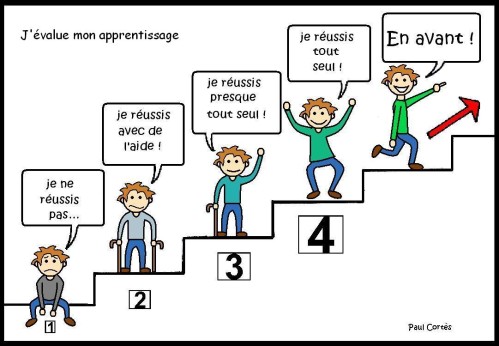 Le stagiaire maîtriseLe stagiaire maîtriseLe stagiaire maîtriseLe stagiaire maîtrise12341234COMPETENCES SOCIALES ET RELATIONNELLESCOMPETENCES SOCIALES ET RELATIONNELLESCOMPETENCES SOCIALES ET RELATIONNELLESCOMPETENCES SOCIALES ET RELATIONNELLESCOMPETENCES SOCIALES ET RELATIONNELLESCOMPETENCES SOCIALES ET RELATIONNELLESCOMPETENCES SOCIALES ET RELATIONNELLESCOMPETENCES SOCIALES ET RELATIONNELLESCOMPETENCES SOCIALES ET RELATIONNELLESCOMPETENCES SOCIALES ET RELATIONNELLESRelation avec les collègues…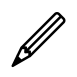 Relation avec l'encadrement…Respect d’autrui et des règles sociales…Capacités d'intégration et d’adaptation…Capacités à travailler en équipe et à collaborer…Participation à la vie sociale…Capacités à utiliser les outils de communication…Expression des émotions et des ressentis…SAVOIRS ETRE PROFESSIONNELSSAVOIRS ETRE PROFESSIONNELSSAVOIRS ETRE PROFESSIONNELSSAVOIRS ETRE PROFESSIONNELSSAVOIRS ETRE PROFESSIONNELSSAVOIRS ETRE PROFESSIONNELSSAVOIRS ETRE PROFESSIONNELSSAVOIRS ETRE PROFESSIONNELSSAVOIRS ETRE PROFESSIONNELSSAVOIRS ETRE PROFESSIONNELSPonctualité, assiduité…Hygiène et présentation…Autonomie dans le travail, prise d’initiatives…Intérêt et motivation…Attitude face à l’erreur, capacité à s’auto-évaluer…Respect du règlement et des règles de sécurité…Investissement dans son projet professionnel…Progression au cours du stage…Je maîtriseJe maîtriseJe maîtriseJe maîtriseLe stagiaire maîtriseLe stagiaire maîtriseLe stagiaire maîtriseLe stagiaire maîtrise12341234SAVOIRS FAIRE PROFESSIONNELSSAVOIRS FAIRE PROFESSIONNELSSAVOIRS FAIRE PROFESSIONNELSSAVOIRS FAIRE PROFESSIONNELSSAVOIRS FAIRE PROFESSIONNELSSAVOIRS FAIRE PROFESSIONNELSSAVOIRS FAIRE PROFESSIONNELSSAVOIRS FAIRE PROFESSIONNELSSAVOIRS FAIRE PROFESSIONNELSSAVOIRS FAIRE PROFESSIONNELSCompréhension des consignes…Respect des consignes…Qualité d'exécution …Régularité et rythme d’exécution…Résistance à l'effort physique…Adaptation aux contraintes environnementales (météo…)…Dextérité, habilité…Assimilation et utilisation des données techniques …SAVOIRS PROFESSIONNELS (compétences métier : ……………………………………………)BESOINS SPECIFIQUES D'ACCESSIBILITEAide au repérage dans l'espace et / ou le tempsAdaptation des supports écrits, aide à la compréhension des consignesAide à la mémorisation, concentration, raisonnementStratégie de communication non verbaleAdaptation de l'environnement pour malvoyantsAccès mobilité réduitePoste assis, limitation des efforts de manutention et port de chargesRythme adapté Vigilance comportementale et relationnelleAutres : 	BILAN DE STAGE PAR RAPPORT AUX OBJECTIFS DEFINIS CONCLUSION DE L’ETABLISSEMENT D’ACCUEILCONCLUSION DU STAGIAIRELe stagiaire relève-t-il d'ESAT ?	 OUI	 NON	Projet différéJe souhaite travailler en ESAT	 OUI 	 NON	 Projet différéPourquoi ? 	Capacités :                          < 1/3 d’une personne valide                                             > 1/3 d’une personne valideBesoin d’un accompagnement médico-social :  Pourquoi ? 		Quel ESAT ? 	Quel(s) métier(s) ?		      J’autorise l’établissement d’accueil à transmettre ce livret de stage à la MDPHFait à		Le 		Signature	Fait à		Le 		SignatureLundiHoraires….….	H ….… à ….….	H ……...….….	H ….… à ….….	H ……...… Mardi Horaires….….	H ….… à ….….	H ……...….….	H ….… à ….….	H ……...… Mercredi Horaires….….	H ….… à ….….	H ……...……..	H ….… à ….….	H ……...… JeudiHoraires….….	H ….… à ….….	H ……...…….. H ….… à ….….	H ……...… VendrediHoraires….….	H ….… à ….….	H ……...…….. H ….… à ….….	H ……...… LundiHoraires….….	H ….… à ….….	H ……...….….	H ….… à ….….	H ……...… Mardi Horaires….….	H ….… à ….….	H ……...….….	H ….… à ….….	H ……...… Mercredi Horaires….….	H ….… à ….….	H ……...……..	H ….… à ….….	H ……...… JeudiHoraires….….	H ….… à ….….	H ……...…….. H ….… à ….….	H ……...… VendrediHoraires….….	H ….… à ….….	H ……...…….. H ….… à ….….	H ……...… 